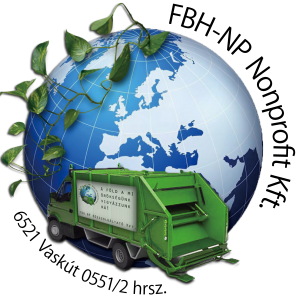 Tájékoztató a hulladékudvaroknyitva tartásárólAz FBH-NP Nonprofit Kft. szolgáltatási területéhez tartozó települések lakosai számára 2020. július 08. napjától a hulladékudvarok az alábbi nyitva tartással üzemelnek:A hulladékudvarokban a háztartásokban keletkező szelektíven gyűjtött hulladékok átvételét, munkatársaink abban az esetben tudják teljesíteni, amennyiben a behozni kívánt hulladék megfelelően szétválogatásra került.FONTOS! A hulladékudvar igénybevétele minden olyan lakos számára térítésmentes, aki felmutatja az FBH-NP Nonprofit Kft. szolgáltatási területéhez tartozó településre vonatkozó lakcímkártyáját, a hulladékszállítási számláját (vevőazonosító igazolására) és a befizetést igazoló bizonylatot (csekk, átutalási megbízás).Fenti dokumentumok bemutatása a hulladék elhelyezésének kötelező adminisztrációjához szükséges, annak hiányában a hulladékot nem áll módunkban átvenni!A hulladékudvarokba az alábbi táblázat alapján kerülnek átvételre a hulladéktípusok, melyek betartását kiemelten kérjük.FBH-NP Nonprofit Kft.HulladékudvarNyitva-tartásCsongrádcsütörtök: 8:30 – 12:00 péntek: 14:00 – 17:30csütörtök: 8:30 – 12:00 péntek: 14:00 – 17:306640 Csongrád, Kéttemető út 3670/1 hrsz.csütörtök: 8:30 – 12:00 péntek: 14:00 – 17:30csütörtök: 8:30 – 12:00 péntek: 14:00 – 17:30Kiskunfélegyházakedd: 8:30 – 12:00 szerda: 14:00 – 17:30kedd: 8:30 – 12:00 szerda: 14:00 – 17:306100 Kiskunfélegyháza, Csongrádi út 2173/12 hrsz.kedd: 8:30 – 12:00 szerda: 14:00 – 17:30kedd: 8:30 – 12:00 szerda: 14:00 – 17:30Kiskunmajsakedd: 14:00 – 17:30 szerda: 8:30 – 12:00kedd: 14:00 – 17:30 szerda: 8:30 – 12:006120 Kiskunmajsa, Marispuszta 0329/65. hrsz.kedd: 14:00 – 17:30 szerda: 8:30 – 12:00kedd: 14:00 – 17:30 szerda: 8:30 – 12:00Bajakedd: 14:00 – 17:30 szerda: 8:30 – 12:00kedd: 14:00 – 17:30 szerda: 8:30 – 12:006500 Baja, Bokodi út 10020/8 hrszkedd: 14:00 – 17:30 szerda: 8:30 – 12:00kedd: 14:00 – 17:30 szerda: 8:30 – 12:00Sükösdkedd: 8:30 – 12:00 szerda: 14:00 – 17:30kedd: 8:30 – 12:00 szerda: 14:00 – 17:306346 Sükösd, Daráló utca 062/27 hrsz.kedd: 8:30 – 12:00 szerda: 14:00 – 17:30kedd: 8:30 – 12:00 szerda: 14:00 – 17:30Bácsalmáscsütörtök: 14:00 – 17:30 péntek: 8:30 – 12:00csütörtök: 14:00 – 17:30 péntek: 8:30 – 12:006430 Bácsalmás, 0582/2 hrsz.csütörtök: 14:00 – 17:30 péntek: 8:30 – 12:00csütörtök: 14:00 – 17:30 péntek: 8:30 – 12:00Csátaljacsütörtök: 8:30 – 12:00 péntek: 14:00 – 17:30csütörtök: 8:30 – 12:00 péntek: 14:00 – 17:306523 Csátalja, 0312/7 hrsz.csütörtök: 8:30 – 12:00 péntek: 14:00 – 17:30csütörtök: 8:30 – 12:00 péntek: 14:00 – 17:30Soltvadkertkedd: 8:30 – 12:00 szerda: 14:00 – 17:30kedd: 8:30 – 12:00 szerda: 14:00 – 17:306230 Soltvadkert, 0218/8. hrsz.kedd: 8:30 – 12:00 szerda: 14:00 – 17:30kedd: 8:30 – 12:00 szerda: 14:00 – 17:30Jánoshalmacsütörtök: 8:30 – 12:00 péntek: 14:00 – 17:30csütörtök: 8:30 – 12:00 péntek: 14:00 – 17:306440 Jánoshalma, 0120/15. hrsz.csütörtök: 8:30 – 12:00 péntek: 14:00 – 17:30csütörtök: 8:30 – 12:00 péntek: 14:00 – 17:30Kiskunhalaskedd: 8:30 – 12:00 szerda: 14:00 – 17:30kedd: 8:30 – 12:00 szerda: 14:00 – 17:306400 Kiskunhalas, Vállalkozók útja 6023/10. hrsz.kedd: 8:30 – 12:00 szerda: 14:00 – 17:30kedd: 8:30 – 12:00 szerda: 14:00 – 17:30Kecelkedd: 14:00 – 17:30 szerda: 8:30 – 12:00kedd: 14:00 – 17:30 szerda: 8:30 – 12:006237 Kecel, 0446/7. hrsz.kedd: 14:00 – 17:30 szerda: 8:30 – 12:00kedd: 14:00 – 17:30 szerda: 8:30 – 12:00Kiskőröscsütörtök: 14:00 – 17:30 péntek: 8:30 – 12:00csütörtök: 14:00 – 17:30 péntek: 8:30 – 12:006200 Kiskőrös, Izsáki út 1783/2. hrsz.csütörtök: 14:00 – 17:30 péntek: 8:30 – 12:00csütörtök: 14:00 – 17:30 péntek: 8:30 – 12:00Kalocsakedd: 8:30 – 12:00 szerda: 14:00 – 17:30kedd: 8:30 – 12:00 szerda: 14:00 – 17:306300 Kalocsa, 021/30. hrsz.kedd: 8:30 – 12:00 szerda: 14:00 – 17:30kedd: 8:30 – 12:00 szerda: 14:00 – 17:30Mórahalomcsütörtök: 8:30 – 12:00 péntek: 14:00 – 17:30csütörtök: 8:30 – 12:00 péntek: 14:00 – 17:306782 Mórahalom, 081/17 hrsz.csütörtök: 8:30 – 12:00 péntek: 14:00 – 17:30csütörtök: 8:30 – 12:00 péntek: 14:00 – 17:30Makócsütörtök: 12:30 – 16:00 péntek: 8:30 – 12:00csütörtök: 12:30 – 16:00 péntek: 8:30 – 12:006900 Makó, Külterület 0141/84.sz..csütörtök: 12:30 – 16:00 péntek: 8:30 – 12:00csütörtök: 12:30 – 16:00 péntek: 8:30 – 12:00Szenteskedd: 8:30 – 12:00 szerda: 12:30 – 16:00kedd: 8:30 – 12:00 szerda: 12:30 – 16:006600 Szentes, Külterület 01398/24 hrsz.kedd: 8:30 – 12:00 szerda: 12:30 – 16:00kedd: 8:30 – 12:00 szerda: 12:30 – 16:00megnevezésmegjegyzésmennyiségi korlátnem veszélyes hulladékokkis és nagy elektronikai hulladékép, összeszerelt  (pl.:híradástechnikai berendezések, háztartási kisgépek, számítógépek, mobiltelefonok, televíziók, hűtő, mosó- mosogató- szárítógép)max 200 kg/év/ingatlannem veszélyes hulladékoklomhulladékháztartásokból származó veszélyes hulladékot nem tartalmazó hulladékká váló háztartási eszközök, berendezések, tárgyak (pl.: bútorfélék, textilruhafélék)max 1 m3/év/ingatlannem veszélyes hulladékokszemélyautó gumiabroncs -max 4 db/év/ingatlannem veszélyes hulladékoküveg csomagolási hulladékkizárólag öblös üveg, csomagolási hulladék (pl.: italos üveg, befőttes üveg )nincs mennyiségi korlátnem veszélyes hulladékokegyéb csomagolási hulladék  (műanyag, papír, fém, tetra-pak, karton)szennyeződés mentes papír csomagolási hulladék, háztartási felhasználásból keletkező szennyeződés mentes újságpapír, papírhulladék, kartondoboz, szennyeződés mentes műanyag csomagolási hulladék (pl.: műanyag fólia, PET palack), szennyeződés mentes italos karton doboz (pl.: tejes doboz, gyümölcsleves doboz) szennyeződés mentes csomagolási fém hulladék (pl.: sörös doboz, konzerves dobozok)nincs mennyiségi korlátnem veszélyes hulladékoksíküveglakóépület nyílászárójából származó síküveg, amely mentes a nyílászáró keretétől és tokjától100kg/év/ingatlannem veszélyes hulladékokzöld hulladéklakossági ingatlanokon keletkező kötözőanyagtól, műanyagzsáktól mentes növényhulladék1m3/év/ingatlannem veszélyes hulladékoklakossági építési törmeléklakóépület karbantartásából származó szennyeződés mentes beton, égetett agyag tégla, cserép, kerámia hulladék és ezek keveréke, mely egyéb hulladékkal nem szennyezettmax 1m3/év/ingatlanveszélyes hulladékokhasznált sütő zsiradék, használt étolajháztartási felhasználásból származómax 100 kg/év/ingatlanveszélyes hulladékokfénycső, izzóép állapotúmax 100 kg/év/ingatlanveszélyes hulladékokfestékek csomagolásaiveszélyes hulladéknak minősülő üres csomagolóanyag hulladék (pl.: kiürült motorolaj flakon, kiürült festékes göngyöleg stb.)max 100 kg/év/ingatlanveszélyes hulladékokmaradék festékháztartási felhasználásból visszamaradó szerves illékony oldószert nem tartalmazó festékmaradék (pl.: diszperziós festék maradék)max 100 kg/év/ingatlanveszélyes hulladékoknövényvédő szerek csomagolásainövényvédő szer nem vehető át, csak növényvédő szer csomagolási hulladék (üres növényvédő szeres doboz)max 100 kg/év/ingatlanveszélyes hulladékokmaradék növényvédőszerkizárólag háztartási felhasználásból származó növényvédőszer maradékmax 100 kg/év/ingatlanveszélyes hulladékokszárazelem -max 100 kg/év/ingatlanveszélyes hulladékokakkumulátorép, összeszereltmax 100 kg/év/ingatlanveszélyes hulladékokveszélyesnek minősülő elektronikaTv, bontatlan hűtőszekrény, monitor, számítógépmax 100 kg/év/ingatlanveszélyes hulladékokfáradt olaj, szintetikus motor-, hajtómű- és kenőolajkerti kisgépek, magán használatú gépkocsik hulladékká váló motorolaj hulladékamax 100 kg/év/ingatlan